Projekt nr 3Nazwa projektu: „ZAGOSPODAROWANIE TERENÓW ZIELENI NA OSIEDLU SIEJNIK”Wnioskodawca: Krystyna KołodziejskaLokalizacja projektu: Olecko, Działki o Nr Geod.276,277,146/1,132/3 19-400 Olecko Właściciel Gmina OleckoCelem jest zagospodarowanie poprzez wykonanie ciągów komunikacji, stworzenie miejsc do wypoczynku oraz nasadzenie roślin (drzewa, krzewy, stworzenie rabat wieloletnich). Projekt uwzględnia też uzupełnienie i ustawienie małej architektury: ławek, koszy, wiat, miejsca pod ognisko, oświetlenia i pomostów na stawie. Łączna powierzchnia terenów: 1,15 ha.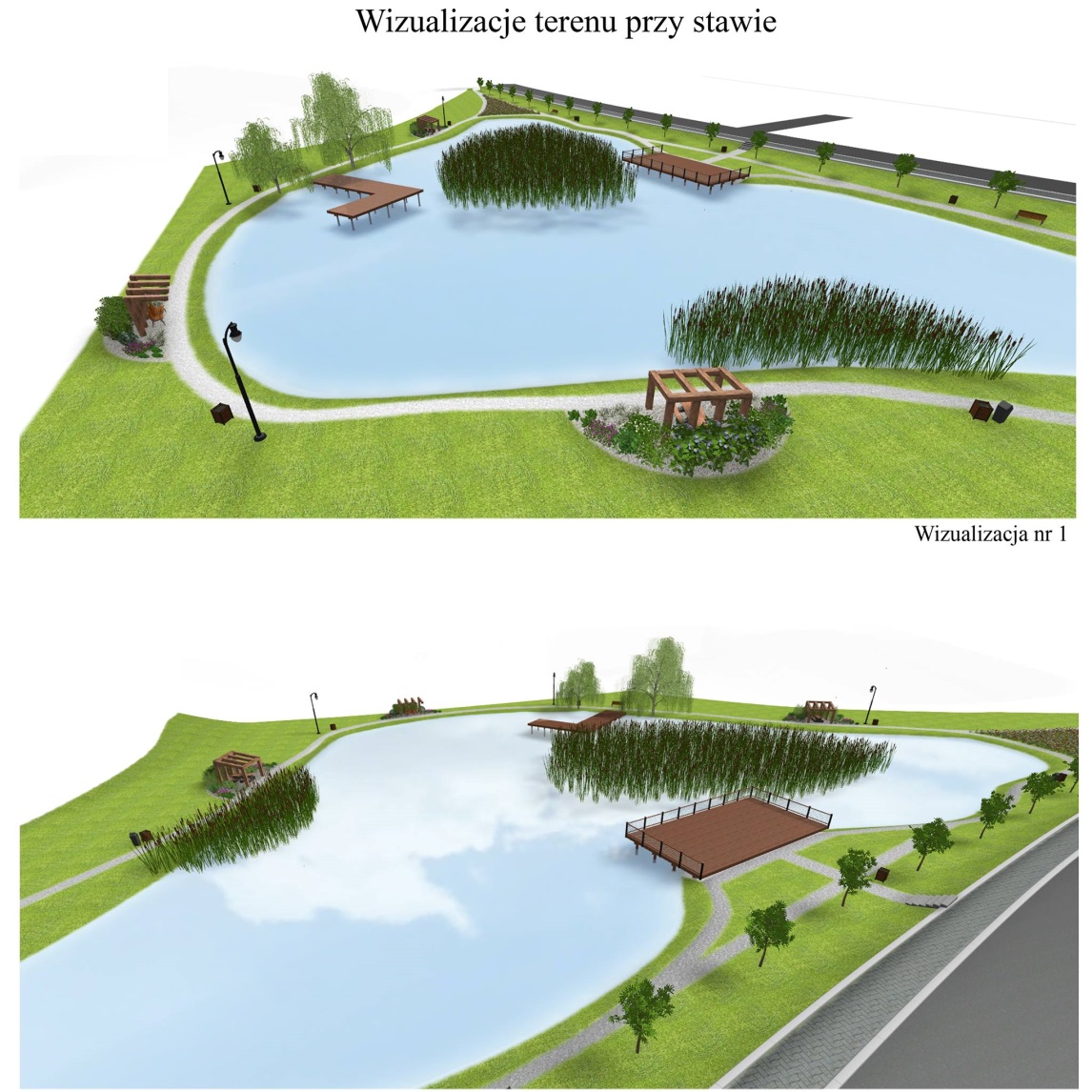 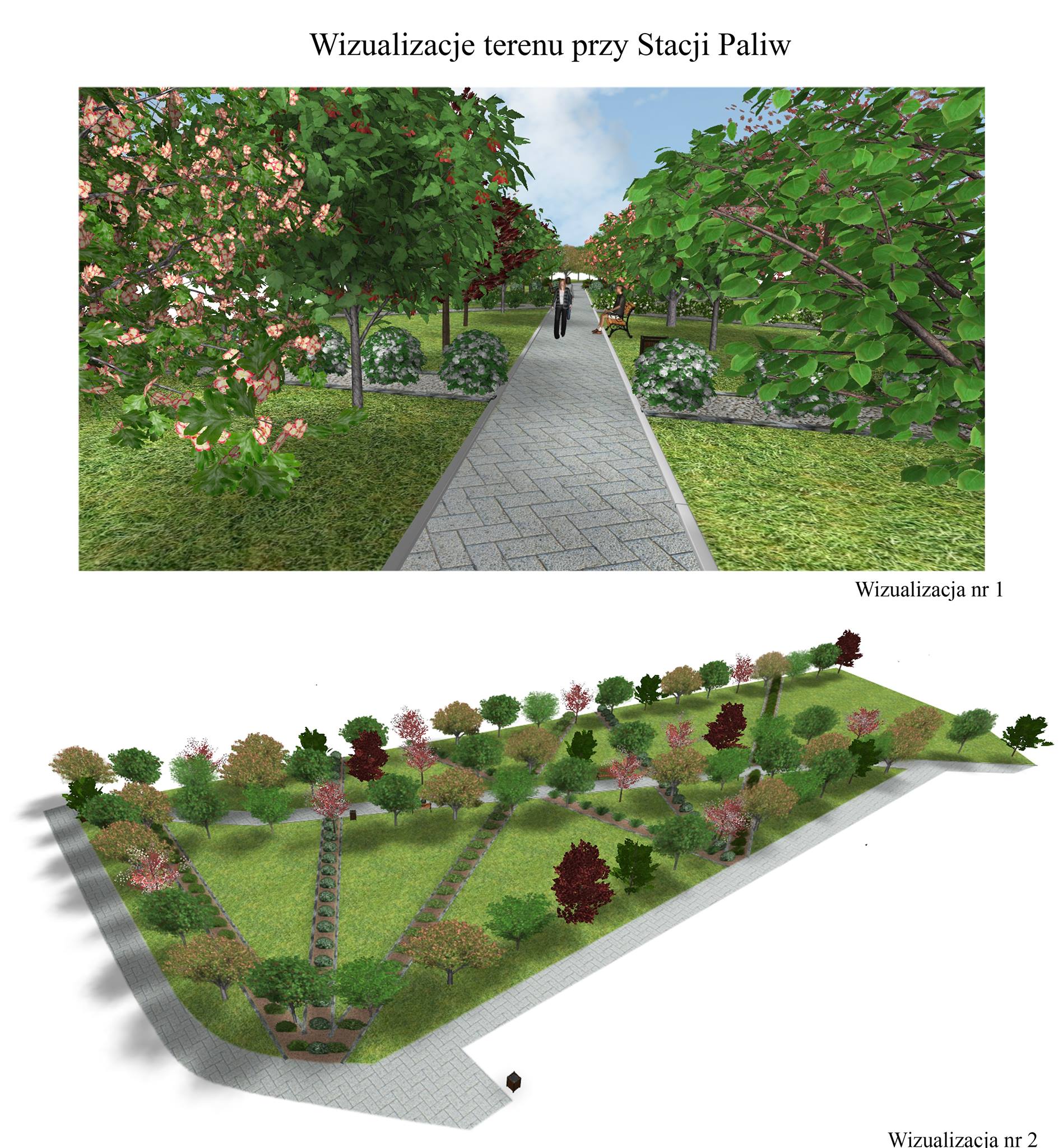 Uzasadnienie:Potrzeba stworzenia mieszkańcom osiedla miejsca do wypoczynku w nawiązaniu do istniejącego naturalnego charakteru otoczenia. Poprawa walorów przyrodniczych przełoży się na podniesienie komfortu życia mieszkańców. Zagospodarowanie terenów zostanie wykonane zgodnie z koncepcją i projektem zagospodarowania przygotowanym przez Gminę Olecko w 2016 roku.Szacunkowy kosztorys:Koszt Zagospodarowanie terenów zgodnie z kosztorysem RAZEM: 200 000 złSzacunkowe roczne koszty utrzymania infrastruktury powstałej w wynikurealizacji projektu:Około 8000 zł/rok